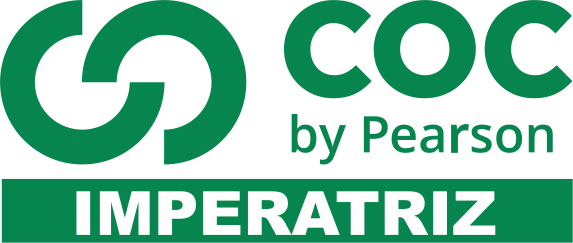 Exercícios Processo de Formação das PalavrasEstes exercícios sobre o processo de formação das palavras irão lhe ajudar a entender melhor a matéria e treinar para a hora da prova. O gabarito com todas as respostas está no final.

1. (IBGE) Assinale a opção em que todas as palavras se formam pelo mesmo processo: 
      a) ajoelhar / antebraço / assinatura 
      b) atraso / embarque / pesca 
      c) o jota / o sim / o tropeço 
      d) entrega / estupidez / sobreviver 
      e) antepor / exportação / sanguessuga 
     
 2. (BB) A palavra "aguardente" formou-se por: 
      a) hibridismo    
      b) aglutinação     
      c) justaposição 
      d) parassíntese 
      d) parassíntese3. (AMAN) Que item contém somente palavras formadas por justaposição? 
      a) desagradável - complemente 
      b) vaga-lume - pé-de-cabra 
      c) encruzilhada - estremeceu 
      d) supersticiosa - valiosas 
      e) desatarraxou - estremeceu 
      
4. (UE-PR) "Sarampo" é: 
      a) forma primitiva 
      b) formado por derivação parassintética 
      c) formado por derivação regressiva 
      d) formado por derivação imprópria 
      e) formado por onomatopeia 
      
5. (EPCAR) Numere as palavras da primeira coluna conforme os processos de formação numerados à direita. Em seguida, marque a alternativa que corresponde à sequência numérica encontrada: 
      (    ) aguardente    1) justaposição 
      (    ) casamento     2) aglutinação 
      (    ) portuário        3) parassíntese 
      (    ) pontapé         4) derivação sufixal 
      (    ) os contras      5) derivação imprópria 
      (    ) submarino      6) derivação prefixal 
      (    ) hipótese 
      a) 1, 4, 3, 2, 5, 6, 1         
      b) 4, 1, 4, 1, 5, 3, 6         
      c) 1, 4, 4, 1, 5, 6, 6 
      d) 2, 3, 4, 1, 5, 3, 6 
      e) 2, 4, 4, 1, 5, 3, 6 
      
6. (CESGRANRIO) Indique a palavra que foge ao processo de formação de chapechape: 
      a) zunzum         
      b) reco-reco        
      c) toque-toque 
      d) tlim-tlim
      e) vivido 
     
 7. (UF-MG) Em que alternativa a palavra sublinhada resulta de derivação imprópria? 
      a) Às sete horas da manhã começou o trabalho principal: a votação. 
      b) Pereirinha estava mesmo com a razão. Sigilo... Voto secreto ... Bobagens, bobagens! 
      c) Sem radical reforma da lei eleitoral, as eleições continuariam sendo uma farsa! 
      d) Não chegaram a trocar um isto de prosa, e se entenderam. 
      e) Dr. Osmírio andaria desorientado, senão bufando de raiva. 
     
 8. (AMAN) Assinale a série de palavras em que todas são formadas por parassíntese: 
      a) acorrentar, esburacar, despedaçar, amanhecer 
      b) solução, passional, corrupção, visionário 
      c) enrijecer, deslealdade, tortura, vidente 
      d) biografia, macróbio, bibliografia, asteroide 
      e) acromatismo, hidrogênio, litografar, idiotismo 
      
9. (FFCL SANTO ANDRÉ) As palavras couve-flor, planalto e aguardente são formadas por: 
      a) derivação          
      b) onomatopeia     
      c) hibridismo 
      d) composição
      e) prefixação 
      
10. (FUVEST) Assinale a alternativa em que uma das palavras não é formada por prefixação: 
      a) readquirir, predestinado, propor 
      b) irregular, amoral, demover 
      c) remeter, conter, antegozar 
      d) irrestrito, antípoda, prever 
      e) dever, deter, antever11. (LONDRINA-PR) A palavra resgate é formada por derivação:
      a) prefixal         
      b) sufixal         
      c) regressiva 
      d) parassintética
      e) imprópria 
      
12. (CESGRANRIO) Assinale a opção em que nem todas as palavras são de um mesmo radical: 
      a) noite, anoitecer, noitada     
      b) luz, luzeiro, alumiar     
      c) incrível, crente, crer 
      d) festa, festeiro, festejar 
      e) riqueza, ricaço, enriquecer 
      
13. (SANTA CASA) Em qual dos exemplos abaixo está presente um caso de derivação parassintética? 
      a) Lá vem ele, vitorioso do combate. 
      b) Ora, vá plantar batatas! 
      c) Começou o ataque. 
      d) Assustado, continuou a se distanciar do animal. 
      e) Não vou mais me entristecer, vou é cantar. 
      
14. (UF-MG) Em todas as frases, o termo grifado exemplifica corretamente o processo de formação de palavras indicado, exceto em: 
      a) derivação parassintética - Onde se viu perversidade semelhante? 
      b) derivação prefixal - Não senhor, não procedi nem percorri. 
      c) derivação regressiva - Preciso falar-lhe amanhã, sem falta. 
      d) derivação sufixal - As moças me achavam maçador, evidentemente. 
      e) derivação imprópria - Minava um apetite surdo pelo jantar. 
      
15. (UF-MG) Em "O girassol da vida e o passatempo do tempo que passa não brincam nos lagos da lua", há, respectivamente: 
      a) um elemento formado por aglutinação e outro por justaposição 
      b) um elemento formado por justaposição e outro por aglutinação 
      c) dois elementos formados por justaposição 
      d) dois elementos formados por aglutinação 
      e) n.d.a
16. (UF-SC) Aponte a alternativa cujas palavras são respectivamente formadas por justaposição, aglutinação e parassíntese: 
      a) varapau - girassol - enfaixar 
      b) pontapé - anoitecer - ajoelhar 
      c) maldizer - petróleo - embora 
      d) vaivém - pontiagudo - enfurece 
      e) penugem - plenilúdio - despedaça 
      
17. (UF SÃO CARLOS) Considerando-se os vocábulos seguintes, assinalar a alternativa que indica os pares de derivação regressiva, derivação imprópria e derivação sufixal, precisamente nesta ordem: 
      embarque 
      histórico 
      cruzes! 
      porquê 
      fala 
      sombrio 
      a) 2-5, 1-4, 3-6     
      b) 1-4, 2-5, 3-6     
      c) 1-5, 3-4, 2-6 
      d) 2-3, 5-6, 1-4 
      e) 3-6, 2-5, 1-4 
      
18. (VUNESP) Em "... gordos irlandeses de rosto vermelho..." e "... deixa entrever o princípio de uma tatuagem.", os termos grifados são formados, respectivamente, a partir de processos de: 
      a) derivação prefixal e derivação sufixal 
      b) composição por aglutinação e derivação prefixal 
      c) derivação sufixal e composição por justaposição 
      d) derivação sufixal e derivação prefixal 
      e) derivação parassintética e derivação sufixal 
      
19. (FURG-RS) A alternativa em que todas as palavras são formadas pelo mesmo processo de composição é: 
      a) passatempo - destemido - subnutrido 
      b) pernilongo - pontiagudo - embora 
      c) leiteiro - histórico - desgraçado 
      d) cabisbaixo - pernalta - vaivém 
      e) planalto - aguardente - passatempo 
      
20. (UNISINOS) O item em que a palavra não está corretamente classificada quanto ao seu processo de formação é: 
      a) ataque - derivação regressiva 
      b) fornalha - derivação por sufixação 
      c) acorrentar - derivação parassintética 
      d) antebraço - derivação prefixal 
      e) casebre - derivação imprópria 
      
21. (FUVEST) Nas palavras: atenuado, televisão, percurso temos, respectivamente, os seguintes processos de formação das palavras: 
      a) parassíntese, hibridismo, prefixação 
      b) aglutinação, justaposição, sufixação 
      c) sufixação, aglutinação, justaposição 
      d) justaposição, prefixação, parassíntese 
      e) hibridismo, parassíntese, hibridismo 
      
22. (UF-UBERLÂNDIA) Em qual dos itens abaixo está presente um caso de derivação parassintética: 
      a) operaçãozinha         
      b) conversinha         
      c) principalmente 
      d) assustadora 
      e) obrigadinho 
     
 23. (OBJETIVO) "O embarque dos passageiros será feito no aterro". Os dois termos sublinhados representam, respectivamente, casos de: 
      a) palavra primitiva e palavra primitiva 
      b) conversão e formação regressiva 
      c) formação regressiva e conversão 
      d) derivação prefixal e palavra primitiva 
      e) formação regressiva e formação regressiva 
      
24. (UFF-RIO) O vocábulo catedral, do ponto de vista de sua formação é: 
      a) primitivo 
      b) composto por aglutinação 
      c) derivação sufixal 
      d) parassintético
      e) derivado regressivo de catedrático24. (PUC) Assinale a classificação errada do processo de formação indicado: 
      a) o porquê - conversão ou derivação imprópria 
      b) desleal - derivação prefixal 
      c) impedimento - derivação parassintética 
      d) anoitecer - derivação parassintética 
      e) borboleta - primitivo 
     
 25. (UF-PR) A formação do vocábulo sublinhado na expressão "o canto das sereias" é: 
      a) composição por justaposição     
      b) derivação regressiva         
      c) derivação prefixal 
      d) derivação sufixal 
      e) palavra primitiva 
     
 26. (ES-UBERLÂNDIA) Todos os verbos seguintes são formados por parassíntese (derivação parassintética), exceto: 
      a) endireitar 
      b) atormentar 
      c) enlouquecer 
      d) desvalorizar 
      e) soterrar27. (FUVEST) Assinalar a alternativa em que a primeira palavra apresenta sufixo formador de advérbio e, a segunda, sufixo formador de substantivo: 
      a) perfeitamente varrendo 
      b) provavelmente erro 
      c) lentamente explicação
      d) atrevimento ignorância  
      e) proveniente furtado 
     
 28. (FUVEST) As palavras adivinhar - adivinho e adivinhação - têm a mesma raiz, por isso são cognatas. Assinalar a alternativa em que não ocorrem três cognatos: 
      a) alguém - algo - algum 
      b) ler, leitura - lição 
      c) ensinar - ensino, ensinamento 
      d) candura - cândido - incandescência 
      e) viver - vida - vidente 
     
 29. (FCMSC-SP) As palavras expatriar, amoral, aguardente, são formadas por: 
      a) derivação parassintética, prefixal, composição por aglutinação 
      b) derivação sufixal, prefixal, composição por aglutinação 
      c) derivação prefixal, prefixal, composição por justaposição 
      d) derivação parassintética, sufixal, composição por aglutinação 
      e) derivação prefixal, prefixal, composição por justaposição 
      
30. (MACK) As palavras entardecer, desprestígio e oneroso, são formadas, respectivamente, por: 
      a) prefixação, sufixação e parassíntese 
      b) sufixação, prefixação e parassíntese 
      c) parassíntese, sufixação e prefixação 
      d) sufixação, parassíntese e prefixação 
      e) parassíntese, prefixação e sufixação 
      
31. (FUVEST) Foram formadas pelo mesmo processo as seguintes palavras: 
      a) vendavais, naufrágios, polêmicas 
      b) descompõem, desempregados, desejava 
      c) estendendo, escritório, espírito 
      d) quietação, sabonete, nadador 
      e) religião, irmão, solidão 
      
32. (TRE-ES) Quem possui inveja é: 
      a) invejozo 
      b) invejeiro 
      c) invejado 
      d) invejoso 
      e) invejador 
     
 33. (ETF-SP) Assinalar a alternativa que indique corretamente o processo de formação das palavras sem-terra, sertanista e desconhecido: 
      a) composição por justaposição, derivação por sufixação, derivação por prefixação e sufixação 
      b) composição por aglutinação, derivação por sufixação e derivação por parassíntese 
      c) composição por aglutinação, derivação por sufixação e derivação por sufixação 
      d) composição por justaposição, derivação por sufixação e composição por aglutinação 
      e) composição por aglutinação, derivação por sufixação e derivação por prefixação 
      
34. (FUVEST) Assinalar a alternativa que registra a palavra que tem o sufixo formador de advérbio: 
      a) desesperança          
      b) pessimismo         
      c) empobrecimento 
      d) extremamente
      e) sociedade 
     35. (CESGRANRIO) Os vocábulos aprimorar e encerrar classificam-se, quanto ao processo de formação de palavras, respectivamente, em: 
      a) parassíntese - prefixação 
      b) parassíntese - parassíntese 
      c) prefixação - parassíntese 
      d) sufixação - prefixação e sufixação 
      e) prefixação e sufixação - prefixação 
      
36. (PUC) Considerando o processo de formação de palavras, relacione a coluna da direita com a da esquerda: 
      ( 1 ) derivação imprópria         (    ) desenredo 
      ( 2 ) prefixação                        (    ) narrador 
      ( 3 ) prefixação e sufixação     (    ) infinitamente 
      ( 4 ) sufixação                          (    ) o voar 
      ( 5 ) composição por justaposição     (     ) pão de mel 
          a) 3, 4, 2, 5, 1     
      b) 2, 4, 3, 1, 5     
      c) 4, 1, 5, 3, 2 
      d) 2, 4, 3, 5, 1 
      e) 4, 1, 5, 2, 3 37. (ETF-SP) Assinalar a alternativa em que as duas palavras são formadas por parassíntese: 
      a) indisciplinado - desperdiçar 
      b) incineração - indescritível 
      c) despedaçar - compostagem 
      d) endeusado - envergonhar 
      e) descamisado - desonestidade38. (ETF-SP) Assinalar a alternativa correta quanto à formação das seguintes palavras: girassol; destampado; vinagre; irreal. 
      a) sufixação; parassíntese; aglutinação; prefixação 
      b) justaposição; prefixação e sufixação; aglutinação; prefixação 
      c) justaposição; prefixação e sufixação; sufixação; parassíntese 
      d) sufixação; parassíntese; derivação regressiva; sufixação 
      e) aglutinação; prefixação; aglutinação; justaposição 
      
39. (CESGRANRIO) As palavras esquartejar, desculpa e irreconhecível foram formadas, respectivamente, pelos processos de: 
      a) sufixação - prefixação - parassíntese 
      b) sufixação - derivação regressiva - prefixação 
      c) composição por aglutinação - prefixação - sufixação 
      d) parassíntese - derivação regressiva - prefixação 
      e) parassíntese - derivação imprópria - parassíntese 
      
40. (PUC-RJ) A palavra engrossar apresenta o mesmo processo de formação de: 
      a) embalançar         
      b) abstrair             
      c) encaixotar 
      d) encobrir 
      e) perfurar 